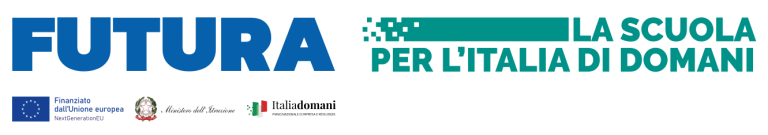 PIANO NAZIONALE DI RIPRESA E RESILIENZA (PNRR)MISSIONE 4: istruzione e ricerca. Componente 1 – Potenziamento dell’offerta dei servizi di istruzione: dagli asili nido alle università. Investimento 1.3: Piano per le infrastrutture per lo sport nelle scuole.finanziato dall’Unione europea – Next Generation EUCUP: B45E22000000006Soggetto Attuatore e Stazione Appaltante: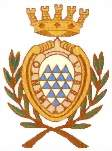 COMUNE DI GENAZZANOCittà Metropolitana di Roma CapitalePIAZZA SANTA MARIA, 4 - CAP 00030 - TEL 06.95.57.91 - TELEFAX 06.95.79.027**********Centrale Unica di Committenza: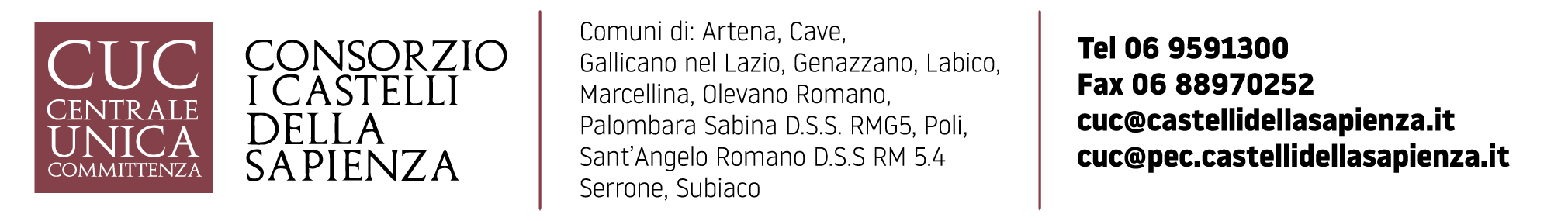 Spett.le	COMUNE DI GENAZZANO									Ufficio RagioneriaPiazza Santa Maria, 400030 Genazzano (RM)Ai fini dell'applicazione degli obblighi di cui all’art. 3 della Legge 13/08/2010, n. 136 e succ. mod. ed integr., relativi sia ai rapporti diretti con il Comune che ai rapporti con i subappaltatori e i subcontraenti interessati alle prestazioni dedotte nel contratto relativo alla opera/servizio/fornitura di………….……………..………………………………………………………………………………………………………………, inerenti la tracciabilità dei flussi finanziari.Il/la sottoscritt. ……………………………………………….……..……… nato/a a ………..…………..……...………. il …………….. residente a  .………………………………………………………………………… nella sua qualità di …………………………………………………………………. della società …….………………………………………………………………………………………………………………….. Sede legale………….…………………………………………………C.F. e P. IVA……………………………………………..…………Ai sensi degli artt. 46 e 47 del D.P.R. n. 445 del 28.12.201000 consapevole  delle sanzioni penali previste dall’art. 76 del D.P.R. di cui sopra,  sotto la propria responsabilitàD i c h i a r a- che i pagamenti inerenti l’opera/servizio/fornitura saranno effettuati mediante accredito sul conto corrente bancario/postale corrispondente al seguente IBAN……………………………..………………………………………….. Agenzia di …………………………………………- che le persone delegate ad operare su detto conto corrente sono:1. Cognome……………………..…………………….Nome…………….………………..………….nato/a a ………….………….……..il…………………Residente……………………………………………………….. a.………………………………………………………… C.F………………………………………………. 2. Cognome……………………..…………………….Nome…………….………………..………….nato/a a ………….………….……..il…………………Residente……………………………………………………….. a.………………………………………………………… C.F………………………………………………. - di impegnarsi a comunicare ogni qualsivoglia variazione intervenga sia relativamente al conto suddetto che alle persone delegate nei termini previsti dall’art. 3 della L. 136/2010. Dichiara altresì di essere a conoscenza che, in caso di mancata trasmissione dei dati suddetti e/o loro variazioni, nei termini stabiliti dalla citata legge, il contratto si intenderà risolto di diritto.……………………. lì ……………………..Il Legale Rappresentante/Il Professionista											Firmato Digitalmente		............................................................